責任執行:家樂福旅行社國旅部07-8150600 登記交通部觀光局5616●水筆仔、紅海欖裡的紓壓劑| 享受樂活| 運動養生| 元氣網109多扶旅行提案｜無障礙旅遊規劃、路線安心指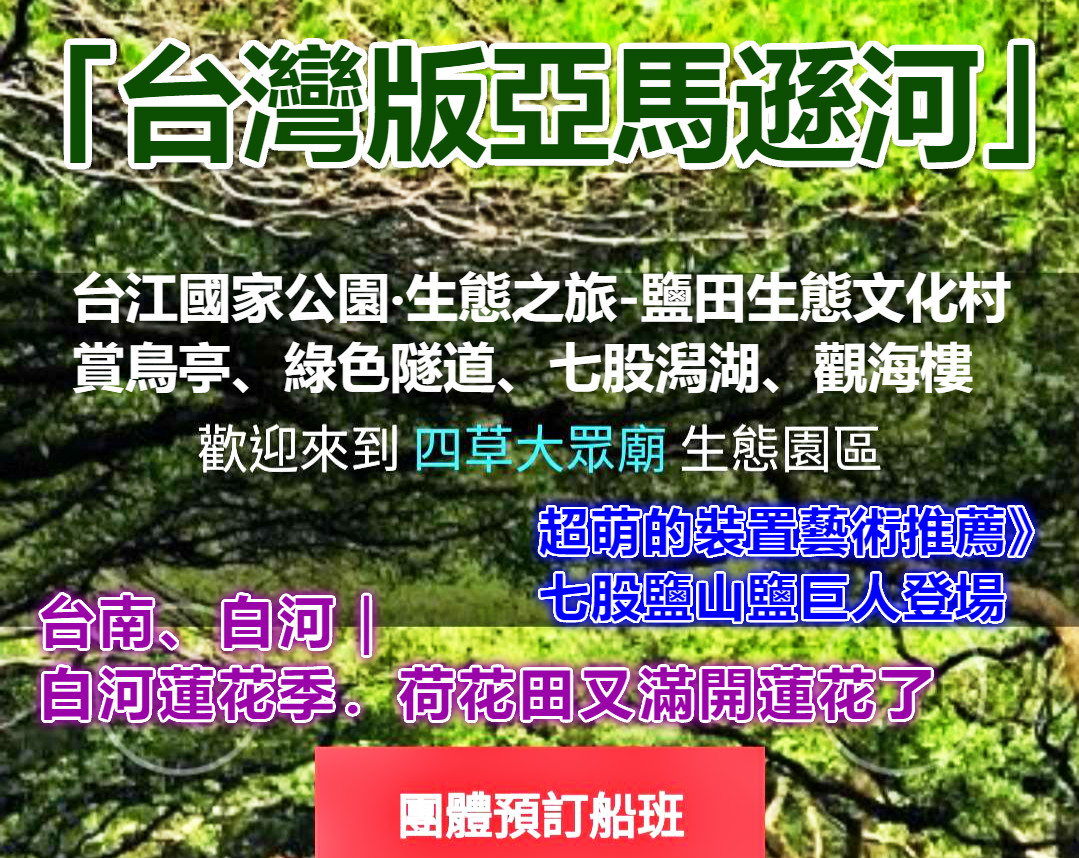 行程: 【四草生態】綠色隧道x搭竹筏遊x抹香鯨陳列館-~【七股鹽山】鹽來館x室內鹽雕藝術館x親子細沙區鹽咖啡+鹽冰棒+鹽豆花~【白河蓮荷遊記】蓮花公園小鎮玩IG~來一克蓮子風味餐也很棒喔!-回程 七股X白河美食攻略．爆胃篇@烏秋的◆饕攻略*路線全程約282公里車程時間約來回4.2小時(1小時休憩10分)*搭乘四草活動友請自行評估選擇1.竹筏矮板凳坐位 2.台江遊船(椅子坐位比較高60-90公分).如有無障礙需求.請在報名時告知.可依照團員屬性事先預約●九人座(無障礙、銀髮樂齡、揪親友)專車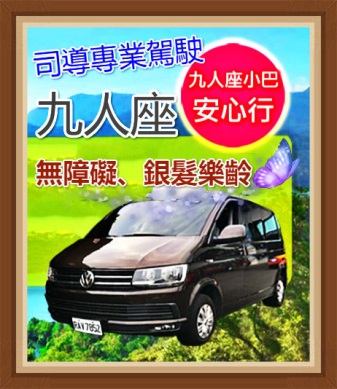 ●包車團6784元(848人均)   ●包含:遊覽車、履約+旅責雙保險、早午餐(三明治或壽司組)+下午茶點:車上小點心+茶包(建議自備環保杯沖泡)、代收轉付作業稅金。●不包含:司領服務小費100/每座位。全程門票及乘船費用>>紅樹林隧道(竹筏:矮板凳)：全票200元／半票100元。四草台江之旅(椅子比較高60-90公分)：全票200元／半票150元 (如有手冊務必攜帶)、午餐(美食區及自費在地享用~或遠足野餐~童年味道好懷念唷~)●最多乘客數8+1司領位